LỊCH SỬ HÌNH THÀNH, PHÁT TRIỂN TRƯỜNG ĐẠI HỌC KINH TẾ, ĐẠI HỌC HUẾTrường Đại học Kinh tế, Đại học Huế là một trong 8 trường đại học thành viên thuộc Đại học Huế (tên giao dịch tiếng Anh: University of Economics – Hue University) được thành lập theo Quyết định số 126/QĐ-TTg ngày 27/9/2002 của Thủ tướng Chính Phủ trên cơ sở Khoa Kinh tế, Đại học Huế. Trường đã trải qua nhiều giai đoạn chuyển đổi lịch sử và có khởi nguyên từ Khoa Kinh tế nông nghiệp, Đại học Nông nghiệp II Hà Bắc từ năm 1969. Những mốc lịch sử quan trọng:     - 1969-1983: Khoa Kinh tế nông nghiệp, Đại học Nông nghiệp II Hà Bắc.     - 1984-1995: Khoa Kinh tế, Đại học Nông nghiệp II Huế.     - 1995-2002: Khoa Kinh tế, Đại học Huế.      - 9/2002: Trường Đại học Kinh tế trực thuộc Đại học Huế. Trong 50 năm xây dựng và phát triển, Trường Đại học Kinh tế không ngừng nâng cao chất lượng về đào tạo, nghiên cứu khoa học và các dịch vụ khác nhằm hướng tới mục tiêu trở thành trở thành một cơ sở đào tạo đa ngành, một trung tâm nghiên cứu và chuyển giao khoa học công nghệ về lĩnh vực kinh tế và quản lý đạt chuẩn quốc gia; một số ngành đào tạo trọng điểm đạt chuẩn quốc tế đáp ứng nhu cầu đào tạo nguồn nhân lực chất lượng, trình độ cao phục vụ sự nghiệp phát triển kinh tế - xã hội của khu vực và cả nước, Trường Đại học Kinh tế luôn coi trọng vấn đề nâng cao chất lượng toàn diện trên tất cả các mặt hoạt động. Vị thế và uy tín của Nhà trường đang được nâng cao.SƠ ĐỒ TỔ CHỨC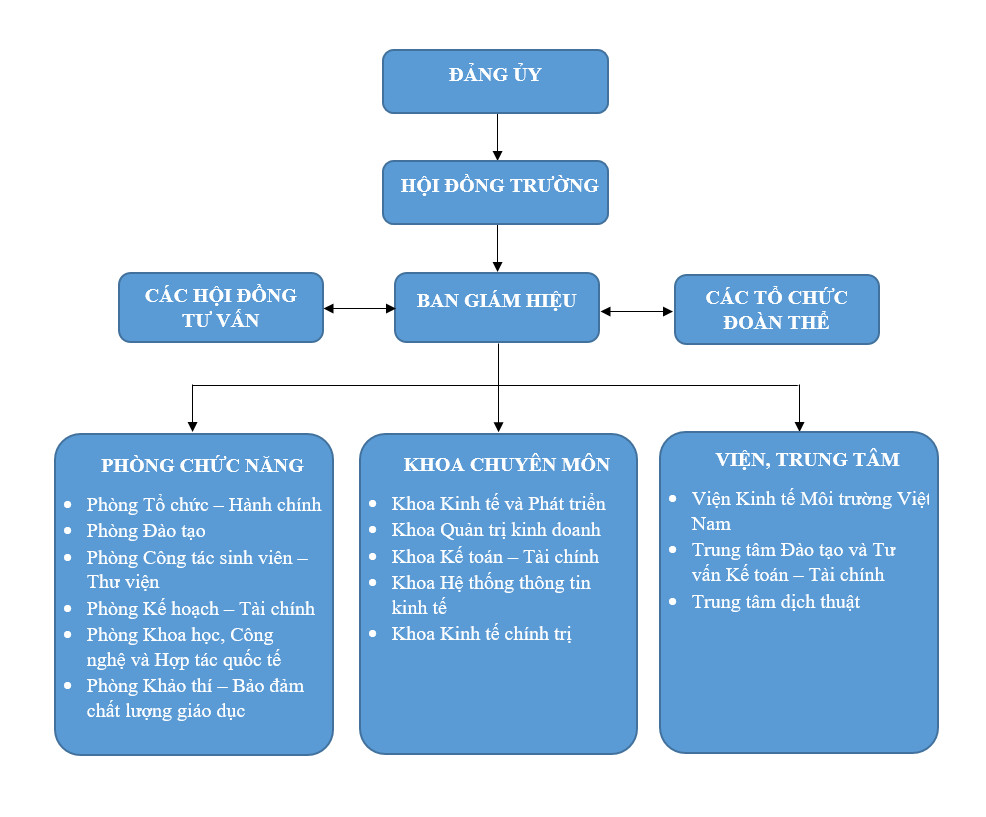 